РЕШЕНИЕРассмотрев проект решения о порядке материально-технического и организационного обеспечения деятельности органов местного самоуправления Петропавловск-Камчатского городского округа, доработанный рабочей группой, созданной решением Городской Думы Петропавловск-Камчатского городского округа от 18.04.2012 № 1449-р «О принятии в первом чтении проекта решения о порядке материально-технического и организационного обеспечения деятельности органов местного самоуправления Петропавловск-Камчатского городского округа», и внесенный Главой Петропавловск-Камчатского городского округа   Семчевым В.А., руководствуясь статьей 28 Устава Петропавловск-Камчатского городского, Городская Дума Петропавловск-Камчатского городского округаРЕШИЛА: 1. Принять Решение о порядке материально-технического и организационного обеспечения деятельности органов местного самоуправления Петропавловск-Камчатского городского округа.2. Направить принятое Решение Главе Петропавловск-Камчатского городского округа Семчеву В.А. для подписания и обнародования.РЕШЕНИЕот 27.06.2012 № 509-ндО порядке материально-технического и организационного обеспечения деятельности органов местного самоуправления Петропавловск-Камчатского городского округаПринято Городской Думой Петропавловск-Камчатского городского округа(решение от 20.06.2012 № 1470-р)С изменениями от:26.06.2013 № 95-нд (19.06.2013 № 227-р)01.11.2016 № 497-нд (26.10.2016 № 1127-р)Статья 1. Общие положения1. Настоящее Решение о порядке материально-технического и организационного обеспечения деятельности органов местного самоуправления Петропавловск-Камчатского городского округа (далее – Решение) разработано в соответствии со статьей 35 Федерального закона от 06.10.2003 № 131-ФЗ «Об общих принципах организации местного самоуправления в Российской Федерации», статьей 28  Петропавловск-Камчатского городского.2. Решение регулирует отношения по осуществлению материально-технического и организационного обеспечения деятельности органов местного самоуправления Петропавловск-Камчатского городского округа (далее – органы местного самоуправления), структуру которых составляют:1) представительный орган городского округа - Городская Дума Петропавловск-Камчатского городского округа (далее – Городская Дума);2) Глава Петропавловск-Камчатского городского округа (далее – Глава городского округа);3) исполнительно-распорядительный орган городского округа - администрация Петропавловск-Камчатского городского округа (далее – администрация городского округа);4) контрольный орган - Контрольно-счетная палата Петропавловск-Камчатского городского округа (далее – Контрольно-счетная палата городского округа).3. Материально-техническое и организационное обеспечение деятельности органов местного самоуправления городского округа предназначено для осуществления функционирования органов местного самоуправления в целях решения ими вопросов местного значения, осуществления отдельных государственных полномочий, переданных в установленном порядке, а также вопросов, право решения которых предоставлено органам местного самоуправления городского округа федеральными законами и которые не отнесены к вопросам местного значения.Статья 2. Понятия, используемые в настоящем Решении1. Материально-техническое обеспечение деятельности органов местного самоуправления - комплекс работ и услуг по обеспечению органов местного самоуправления, должностных лиц, работников органов местного самоуправления необходимым оборудованием, компьютерной техникой и оргтехникой, транспортом, помещениями и другими видами материально-технических средств в целях их стабильного функционирования, исполнения ими полномочий и должностных обязанностей.2. Организационное обеспечение деятельности органов местного самоуправления - создание организационных, информационных и иных условий в целях стабильного функционирования органов местного самоуправления, работников органов местного самоуправления, исполнения соответствующих полномочий и должностных обязанностей.3. Работники органов местного самоуправления - муниципальные служащие и лица, исполняющие обязанности по техническому обеспечению деятельности органов местного самоуправления городского округа.Статья 3. Состав и содержание материально-технического и организационного обеспечения1. Материально-техническое обеспечение включает в себя следующее:1) хозяйственное содержание административных зданий и иных имущественных объектов органов местного самоуправления, служебных и иных рабочих помещений, в том числе гаражей и прилегающих территорий, в состоянии, соответствующем противопожарным, санитарным, экологическим и иным установленным законодательством требованиям (в том числе безвозмездное пользование муниципальным имуществом, предназначенным для обеспечения деятельности органов местного самоуправления), оплату коммунальных услуг, услуг связи (телефонной, телеграфной, почтовой, сотовой, информационно-телекоммуникационной сети «Интернет»), техническое обслуживание, проведение всех видов ремонта имущества (капитальный, текущий ремонт зданий, сооружений, помещений, инвентаря, оборудования и т.д.), охрану помещений (установка, наладка и эксплуатация охранной и пожарной сигнализации, приборов видеонаблюдения);2) организацию и содержание рабочих мест, в том числе оборудование мебелью, обеспечение канцелярскими принадлежностями, средствами связи;3) транспортное обслуживание органов местного самоуправления в служебных целях, в том числе содержание и эксплуатацию автотранспортных средств, поддержание их в технически исправном состоянии, приобретение топливно-эксплуатационных материалов (топлива, масел, запасных частей, прохождение технического осмотра, техническое обслуживание, текущий ремонт и др.) в соответствии с лимитами содержания служебного легкового автотранспорта и лимитами его пробега;4) обеспечение компьютерной, вычислительной и иной оргтехникой, программным обеспечением, комплектующими, расходными материалами и ее обслуживание, информационное сопровождение нормативных правовых баз данных, лицензионное программное обеспечение, обновление справочно-информационных баз данных с учетом изучения спроса, потребности с учетом морального износа и технического состояния;2. Организационное обеспечение включает в себя следующее:1) кадровое обеспечение с учетом квалификационных требований и наличия соответствующего профессионального образования, организацию подготовки, переподготовки и повышение квалификации муниципальных служащих, обучающие семинары и курсы;2) организацию и ведение бухгалтерского учета;3) организацию делопроизводства;4) правовое обеспечение и лингвистическую обработку принимаемых правовых актов;5) архивное обеспечение;6) машинописные и множительно-копировальные работы;7) обеспечение информирования населения Петропавловск-Камчатского городского округа о деятельности органов местного самоуправления городского округа, в том числе оплату услуг, связанных с публикацией и размещением официальной информации о деятельности органов местного самоуправления городского округа в средствах массовой информации, подготовку и размещение информационных, справочных, методических материалов;8) обеспечение взаимодействия с федеральными органами государственной власти, органами государственной власти Камчатского края, органами местного самоуправления иных муниципальных образований, общественными и иными организациями, независимо от форм собственности и организационно-правовых форм;9) иные мероприятия и расходы, направленные на обеспечение функционирования органов местного самоуправления городского округа;10) обеспечение деятельности коллегиальных, совещательных органов (комиссий) органов местного самоуправления, организацию личного приема граждан должностными лицами органов местного самоуправления.Статья 4. Формирование потребностей в материально-техническом и организационном обеспечении деятельности органов местного самоуправления  Руководитель органа местного самоуправления, должностное лицо местного самоуправления определяет структурное подразделение или уполномоченное лицо, на которое возлагается организация материально-технического и организационного обеспечения деятельности органа местного самоуправления, включая:1) определение потребности органа местного самоуправления в соответствующих товарах, работах и услугах;2) составление проекта бюджетной сметы органа местного самоуправления на очередной финансовый год (с расшифровкой суммы) и представляет его на подписание руководителю соответствующего органа местного самоуправления;3) обеспечение выполнения утвержденной бюджетной сметы органа местного самоуправления.Статья 5. Обязательства органов местного самоуправления по материально-техническому и организационному обеспечению и их исполнениеРешением от 01.11.2016 № 497-нд (26.10.2016 № 1127-р) часть 1изложена в новой редакции1. Организация материально-технического и организационного обеспечения Городской Думы возлагается на председателя Городской Думы.Организация материально-технического и организационного обеспечения Главы городского округа, администрации городского округа возлагается на Главу городского округа.Организация материально-технического и организационного обеспечения Контрольно-счетной палаты возлагается на председателя Контрольно-счетной палаты.Решением от 01.11.2016 № 497-нд (26.10.2016 № 1127-р) в часть 2 внесено изменение2. Глава городского округа, председатель Городской Думы, председатель Контрольно-счетной палаты городского округа являются распорядителями средств.3. Администрация городского округа организует и проводит общегородские мероприятия (включая рассылку пригласительных, поздравительных писем от имени органов местного самоуправления и т.п.), иные публичные мероприятия каждый орган местного самоуправления проводит самостоятельно.4. Организация материально-технического и организационного обеспечения органов местного самоуправления по остальным видам материально-технического и организационного обеспечения осуществляется каждым органом местного самоуправления самостоятельно, в том числе путем заключения договоров, муниципальных контрактов.5. Материальная ответственность за сохранность товарно-материальных ценностей, приобретенных за счет средств бюджета городского округа и находящихся на балансе органов местного самоуправления (за исключением имущества, находящегося на балансе муниципальной казны), возлагается на уполномоченного работника органа местного самоуправления и оформляется соответствующими договорами о полной материальной ответственности.Решением от 26.06.2013 № 95-нд (19.06.2013 № 227-р) часть 6 статьи 5 изложена в новой редакции.6. Отдельные функции по материально-техническому и организационному обеспечению Городской Думы и Контрольно-счетной палаты могут осуществляться администрацией городского округа на основе соглашений.7. Органы местного самоуправления самостоятельно решают иные вопросы материально-технического и организационного обеспечения своей деятельности.Статья 6. Финансирование материально-технического и организационного обеспечения деятельности органов местного самоуправления и контроль1. Материально-техническое и организационное обеспечение деятельности органов местного самоуправления осуществляется за счет бюджета городского округа и на основании бюджетных смет.2. Бюджетные сметы, отражающие потребности в материально-технических средствах и организационном обеспечении деятельности органов местного самоуправления, формируются указанными органами самостоятельно в соответствии с утвержденными нормативами и учитываются при составлении проекта бюджета городского округа на очередной финансовый год и заключении соответствующих договоров (контрактов) на оказание услуг.3. Контроль за целевым и рациональным использованием средств на содержание органов местного самоуправления осуществляет орган муниципального финансового контроля.Статья 7. Заключительные положения Настоящее Решение вступает в силу после дня его официального опубликования.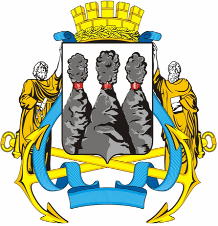 ГОРОДСКАЯ ДУМАПЕТРОПАВЛОВСК-КАМЧАТСКОГО ГОРОДСКОГО ОКРУГАот 20.06.2012 № 1470-р47-я сессияг.Петропавловск-КамчатскийО принятии решения о порядке материально-технического и организационного обеспечения деятельности органов местного самоуправления Петропавловск-Камчатского городского округа Глава Петропавловск-Камчатского городского округа, исполняющий полномочия председателя Городской ДумыВ.А. Семчев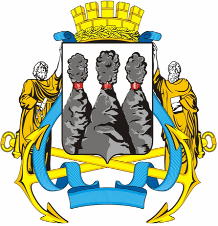 ГОРОДСКАЯ ДУМАПЕТРОПАВЛОВСК-КАМЧАТСКОГО ГОРОДСКОГО ОКРУГАГлаваПетропавловск-Камчатскогогородского округаВ.А. Семчев